Boris Groysberg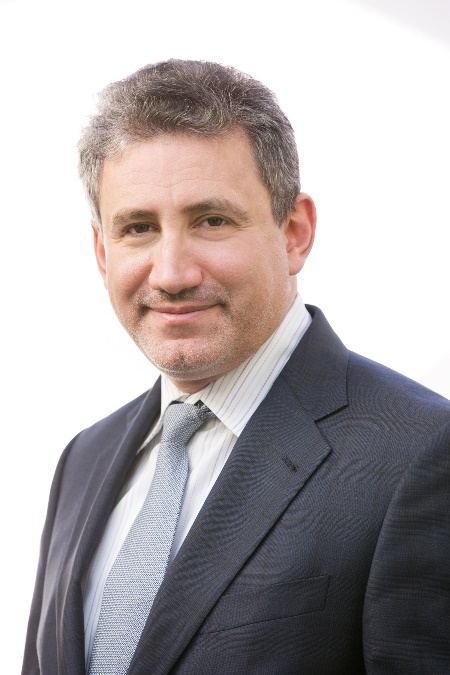 Boris Groysberg is tenured faculty in the Organizational Behavior unit at the Harvard Business School. He has taught extensively in the MBA and Executive Education programs, such as the “Owner/President Management” program. Professor Groysberg's research investigates how a firm can be systematic in achieving a sustainable competitive advantage by leveraging its talent and how individuals can achieve stardom. Professor Groysberg is the author of Chasing Stars: The Myth of Talent and the Portability of Performance (Strategy + Business magazine’s top book pick in the Human Capital category for 2010), and co-author of Talk, Inc.: How Trusted Leaders Use Conversation to Power Their Organizations and Wall Street Research: Past, Present, and Future. Professor Groysberg has also published more than 100 articles, notes, and case studies on how firms develop, hire, retain, and utilize their talent. Professor Groysberg has won numerous awards for his research on managing human capital and was inducted as a fellow into the National Academy of Human Resources in 2016.  